Europeancurriculum vitaeformat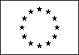 Personal informationSurname(s) / First name(s)Saraga-Babić MirnaAddress(es)PAK, KB Split, Spinčićeva 1, 21000 Telephone(s)+385 21 556 521Fax(es)+385 21 556 663E-mail(s), Web address(s)msb@mefst.hrNationality(-ies)CroatianDate of birthMarch 20, 1955Identification number from Records of Scientific Workers 111141Work experience• Dates (from – to)1981-Name and address of employerUniversity of Type of business or sectorAcademic Institution, Full professor of Histology and EmbryologyOccupation or position heldHead of the Department of Anatomy, Histology and EmbryologyMain activities and responsibilitiesResearch and teachingEducationDate1974-1979Place of educationName and type of organization providing education , Title or qualification awardedMedical doctorDate1981-1983Place of educationName and type of organization providing educationPostgraduate study in Biomedicine, Faculty of Natural Sciences, Title or qualification awardedMaster of science (1984)Date1989Place of educationName and type of organization providing education , Title or qualification awardedDoctor of PhilosophyTrainingYear1983, 1984Place of trainingName and type of organization providing trainingDepartment of Electron Microscopy, Max-Planck InstitutePrincipal subjects/Occupational skills coveredTraining in electron microscopyYear1988, 1991Place of training, FinlandiName and type of organization providing trainingDepartment of Electron Microscopy and Department of Pathology, Principal subjects/Occupational skills coveredTraining in electron microscopy and immunohistochemistryYear1993Place of trainingName and type of organization providing trainingDepartment of Molecular Cell Biology, Max-Planck Institute of Biophysical Chemistry,Principal subjects/Occupational skills coveredTraining of “in situ” hybridization techniqueYear2000Place of trainingName and type of organization providing trainingDepartment of Electron Microscopy,  Principal subjects/Occupational skills coveredTraining in  electron microscopyPersonal skills and competenciesMother tongue(s)CroatianOther language(s)LanguageEnglishSpeakingExcellentWritingExcellentUnderstanding (listening and reading)Excellentmemberships and activities in professional associations- Croatian Association of Anatomists, Histologists and Embryologists- Croatian Association of Medical Doctors- Croatian Association of Medical Education- International Society of Developmental Biologists- European Cell Biology Organization- The Finnish Society for Cell and Developmental BiologyOrganizational skills and competencies2007- Vice dean for finances, , Universuty of Split2003 - Vice dean for science,  of , 2001 – Head of the Department of Anatomy, Histology and Embryology,    of Teaching activities- Graduate education in Histology and Embryology- Elective courses “Development and congenital kidney diseases”, “Fertilization”- Postgraduate teaching- Postgraduate study, Medical School Split- Visiting professor - Postgraduate study in Biomedicine, Medical School Rijeka- Visiting professor - Medical School Mostar, BiH      Research Experience-Investigations in the field of normal and abnormal human development with special emphasis on the formation of axial structures (notochord, vertebral column, brain and spinal cord)-Ultrastructural and immunohistochemical investigations of developing human organs: therole of cell death, proliferation, growth-factors, BMP-s, intermediate filament proteins other factors during their formation and differentiation. -Spatial and temporal expression of genes and their products in human tissues. Expression of highly conserved genes (PAX) in human development.-Investigation on ultrastructural, histochemical and immunohistochemical characteristics on the axial organs of Amphioxus.- Investigations on the role of primary cilia in kidney development and pathology- Investigation on the role of different developmental factors (apoptotic, anti-apoptotic growth factors, transcribtional factors) in human jaw and tooth formationResearch grants-1981-1990 Participation in the project “Analysis of developmental processes in animal and plants”, supported by the Croatian Ministry of Science and Technology, no 2.3.4.-1991-1991 Main investigator of the project “Formation of the head, axial and uro-genital structures in man”, supported by the Croatian Ministry of Science and Technology, no 3-01-069-1996-2001 Main investigator of the project “Development of the human central nervous system and the vertebral column”, supported by the Croatian Ministry of Science and Technology, no 108-194.-1997- participation in the ALIS project “Programmed cell death in the axial structures of the human embryo”, -2002-2005- Main investigator of the project “ Development and diseases of axial organs in man” supported by Croatian Ministry of Science, Education and Sports, no 021-6002-2003- main investigator of the project “Conserved, apoptotic and mitotic genes in development and disease”, Supported by the Croatian Ministry of Science, Education and Sports-2007- main investigator of the project “Gene expression during early human development”-2007- main investigator of the Croatian-Slovenian project “Biomekrers of normal and abnormal development and associated multifactorial disorders”.-2007/08- collaborator on the project “Development of the human peripheral nervous system”, Federal Ministry of Education and Science- 2009/10 - “Biomekrers of normal and abnormal development and associated multifactorial disorders”.Computer softwareSaraga- Babić M, Sapunar D “Atlas of Human Embryology”, Chronolab, Chrono Educa, 1996Sapunar D., Saraga-BabićM “Atlas of Histology”, School of Medicine, University of Split, 2008Educational texts     Saraga-Babić M., Švajger A., Sapunar D., , Anđelinović Š., Saraga M.:Development and congenital kidney diseases”, , Medical School-Split Branch, 1992Banović I, Peruzović M., Saraga-Babić M., Sapunar D.: Fertilization, , Medical School-Split Branch, 1992Saraga-Babić M: Respiratory system. In Junqueira LC, Carneiro J. and Kelly RO. Basic Histology (Croatian edition), pp.338-358 (7th edition), Školska knjiga, , 1995Saraga-Babić M.: Adrenals, Islets of Langerhans, Thyroid, the Parathyroid glands, the Pineal body. In Junqueira LC, Carneiro J. and Kelly RO. Basic Histology (Croatian edition), pp.305-424 (7th edition), Školska knjiga, , 1995.Saraga-Babić M: With game through anatomy 5 Embryology, Sobotta: Atlas of Anatomy- cards for learning. (Croatian edition), Naklada Splap, Jastrebarsko, 2002.Book reviewsSobbota “Atlas of Histology” (Croatian edition), Naklada Slap, Jastrebarsko, 2004Publications(CC, SCI)Saraga-Babić M.: Relationship between the notochord and the bursa pharyngea in early human development. Cell Differ Dev 32: 125-130, 1990Saraga-Babić M, Saraga M.: Role of the notochord in the development of cephalic structures in normal and anencephalic human fetuses. Virchows Arch A 422: 161-168, 1993.Sapunar D., Saraga-Babić M., Peruzović M., Marušić M.: Effects of hyperbaric oxygen  on rat embryos. Biol Neonate 63: 360-369,1993.Saraga-Babić M., Sapunar D., Stefanović V.: Histological features of axial structures during embryonic and fetal stages of human craniorachischisis. Acta Neuropathol 86: 289-294, 1993.Saraga-Babić M., Stefanović V., Wartiovaara J., Lehtonen E.: Spinal cord - noto chord  relationship in normal human embryos and in a human embryo with double spinal cord. Acta Neuropathol 86: 509-514, 1993.Saraga-Babić M., Lehtonen E., Švajger A., Wartiovaara J.: Morphological and  immunohistochemical characteristics of axial structures in the transitory human tail. Ann Anat 176: 277-286, 1994.Stefanović V., Saraga-Babić M., Wartiovaara J.: Cell contacts in early human  pituitary development. Acta Anat 14(: 169-175, 1993.Lehtonen E., Stefanović V., Saraga-Babić M.: Changes in the expression of the  inetrmediate filaments and desmoplakins during development of the human notochord. Differentiation 59(1): 35-43, 1995.Saraga-Babić M., Krolo M., Sapunar D., Terzić J., Biočić M.: Differences in origin and fate between the cranial and caudal spinal cord during normal and disturbed human development. Acta Neuropathol 91: 194-199, 1996.Sapunar D., Vilović K., Vrdoljak E., Petri N., Saraga-Babić M.: Effects of maternal hyperoxigenation on the experimentally produced uteroplacental insufficiency in rat. Reproduction Fertility and Development 8: 379-381, 1996.Terzić J., Muller C., Gajović S., Saraga-Babić M.: Expression of PAX2 gene during human development. Int J Dev Biol 42(5): 701-707, 1998.Terzić J, Saraga-Babić M.: Expression pattern of PAX3 and PAX6 genes during human embryogenesis. Int J Dev Biol 43: 501-508, 1999.Shintani S, Terzić J., Sato A., Saraga-Babić M., O'hUigin C., Tichy H., Klein J.: Do lampreys have lyphocites? The Spi evidence. PNAS  97(13): 7417-7422, 2000.Vilović K., Sapunar D., Ilijić E., Mimica M.D., England M., Saraga-Babić M.:  Morphological characteristics of dying cells in axial structures of developing  human embryos. Cells Tissues Organs  169: 347-354, 2001.Sapunar D., Vilović K., England M., Saraga-Babić M.: Morphological diversity of dying cells during regression of the human tail. Ann Anat 183: 1-6, 2001.Mayer W.E., O’hUigin C., Tichy H., Terzić J., Saraga-Babić M.,.: Identification of two Ikaros-like transcription factors in lamprey. Scand J Immunol 55(2): 162- 170, 2002.Saraga-Babić M., Stefanović V., Saraga M., Wartiovaara J., Lehtonen E.: Expression of intermediate filaments and desmosomal proteins during differentiationof the human spinal cord. Acta histochemica, 104(1):157-166, 2002Biočić M., Saraga M., Mašković J., Vukić-Košuljandić Đ., Saraga-Babić M., Budimir D.: A nephron-sparing surgical procedure for Fraley’s syndrome. A case report. Eur J Pediatr Surg, 12: 1-4, 2002.Božanić D., Tafra R., Saraga-Babić M.: Role of apoptosis and mitosis during early stages of human eye developmet. Eur J Cell Biol, 82-421-429, 2003 Božanić D. and Saraga-Babić M.: Cell proliferation during the early stages of  human eye development. Anat.Embryol. Anat Embryol, 208(5):381-388, 2004. Glamočlija V., Vilović K., Saraga-Babić M., Baranović A. Sapunar D.: Apoptosis and active caspase-3 expression in human granulosa cells. Fertility&Sterility, 83(2): 426-431, 2005 Vilović K., Ilijić E., Glamočlija V., Kolić K., Bočina I., Sapunar D., Saraga-Babić M.: Cell death in developing human spinal cord. Anat Embryol, 211(1):1-9, 2006.Carev D., Krnić D., Saraga M., Sapunar D., Saraga-Babić M.: Role of mitotic, pro-apoptotic and anti-apoptotic factors in human kidney development. Pediatric Nephrology, 21(5).627-636, 2006. Publications(continuation) (CC, SCI) and Saraga-Babić M: The notochordal sheath in Amphioxus – an ultrastructural and histochemical study. Collegium Antropologicum, 30(2):315-319, 2006.Božanić D., , Saraga-Babić M.: Involvement of cytoskeletal proteins and growth factor receptors during development of the human eye. Anat Embryol (), 211(5):367-377, 2006.Božanić D, saraga-Babić M, Involvement of cytoskeletal proteins and growth factor receptors during development of the human eye. Anat Embryol (Berlin) 211(5): 367-377, 2006. , Saraga-Babić M: Immunohistochemical study of cytoskeletal and exptracellular matrix components in the notochord and notochordal sheath of amphioxus. Int J Biol Sci, 2(2): 73-78, 2006.Bazina M., Stefanović V., Božanić D., Saraga-Babić M.: Ultrastructural and immunohistochemical characteristics of developing human pituitary gland// Acta Histochemica. 109( 5): 366-376,2007. Carev D.,  Saraga M., Saraga-Babić M.: Expression of intermediate filaments, EGF and TGF-a in early human kidney development. Journal of Molecular Histology, 39(2): 227-235, 2008.Carev D, Saraga M., Saraga-Babić M.: Involvement of FGF and BMP family proteins and VEGF in early human kidney development. Histology and Histopathology, 23(7):853-849, 2008.Vukojević K,  Carev D, Sapunar D, Petrović D, Saraga-Babić M: Developmental patterns of caspase-3, bax and bcl-2 proteins expression in the human spinal ganglia. J Mol Histol. 39(3): 339-349, 2008.Saraga-Babić M., Bazina M., Vukojević K., Bočina I, Stefanović V.: Involvement of pro-apoptotic and anti-apoptotic factors in the early development of the human pituitary gland. Histology and Histopathology, 23: 1259-1268, 2008.Vukojević, K.; Škobić, H., Saraga-Babić, M.Proliferation and differentiation of glial and neuronal progenitors in the developing human spinal ganglia. // Differentiation, 78(2-3): 91-8, 2009.Bazina M, Vukojevic K, Roje D, Saraga-Babic M. Influence of growth and transcriptional factors, and signaling molecules on early human pituitary development. J Mol Histol. 40(4):277-86, 2009.Vukojevic K, Petrovic D, Saraga-Babic M. Nestin expression in glial and neuronal progenitors of the developing human spinal ganglia. Gene Expr Patterns, 0(2-3):144-51, 2010.Bočina I, Ljubešić N, Saraga-Babić M. Cilia-like structures anchor the amphioxus notochord to its sheath. Acta Histochem, 2009 (in press) Ćavar, Ivan; Kelava, Tomislav; Vukojević, Katarina; Babić-Saraga, Mirna; Čulo, Filip.
The role of prostaglandin E2 in acute acetaminophen hepatotoxicity in mice. // Histology and histopathology. Histol.Histopathol, 25(7): 819-30, 2010.Aljinović, Jure; Vukojević, Katarina; Košta, Vana; Marinović Guić, Maja; Saraga-Babić, Mirna; Grković, Ivica. Histological differences in healing following experimental transmural infarction in rats. // Histology and histopathology. (2010,in press).Kalibović Govorko D, Bečić T, Vukojević K, Mardešić-Brakus S, Biočina-Likenda D, Saraga-Babić, M. Spatial and temporal distributions of Ki-67 proliferation marker, Bcl-2 and Bax proteins in the developing human tooth. Arch Oral Biol, 2010 (in press)Novaković J, Mardešić-Brakus S, Vukojević K, Saraga-Babić M. Developmental patterns of Ki-67, bcl-2 and caspase-3 proteins expression in the human upper jaw. Acta Histochem, 2010 (in press)Mardešić Brakus S, Kalibović Govorko D, Vukojević K, Jakus I, Carev D, Petričević J, Saraga-Babić M. Apoptotic and anti-apoptotic factors in early human mandible development. Eur J Oral Sci, 2010 (in press)Petričević J, Forempoher G, ostojić Lj, Mardešić Brakus S, Andjelinović Š, Vukojević K, Saraga-Babić M. Expression of nestin, mesothelin and epithelial membrane antigen (EMA) in developing and adult human meninges and meningeomas. Acta Histochem, 2010 (in press)Publications (IM, EM; BIOSIS)1. Saraga-Babić M.: Development of the notochord in normal and malformed human embryos and fetuses. Int J Dev Biol 35: 342-352, 1991.2. Saraga-Babić M., Sapunar D., Wartiovaara J.: Variations in the formation of the human caudal spinal cord. J Brain Res 36(3): 341-347, 1995.3. Saraga-Babić M., Stefanović V., Lehtonen E., Sapunar D., Saraga M., Wartiovaara J.: Neurulation mechanisms in the human development. Croatian Med J  37(1):7-14, 1996.4. Krolo M., Vilović K., Sapunar D., Vrdoljak E., Saraga-Babić M.: Fibronectin expression in the developing human spinal cord. Croatian Med J 39: 386-391, 1998.5. Saraga M., Vukić-Košuljandić Đ., Saraga-Babić M., Cambj-Sapunar L.: Unilateral renal cystic disease in infancy (case report). Pediatr Croat 46: 133-136, 2002.6. Petrović MG, Osredkar J,  Saraga-Babić M, Petrović D.: K469E polymorphism of the intracellular adhesion molecule 1 gene associated with proliferative diabetic retinopathy in Caucasians with type 2 diabetes. Clin Experiment Ophthamol 36(5),: 468-72, 2008.CONGRESSES-Saraga-Babić M., Švajger A.: Anomalies od the human notochord. EDBO Congress, Helsinki, Finland, 14-18 June, 1987. Cell Differ 20 (Suppl.): 63, 1987..Saraga-Babić M., Wartiovaara J., Lehtonen E., Švajger A.: Close association between the notochord and the spinal cord in the regressing human tail. ISDB Congress, Utrecht, The Netherlands, August 20-25, 1989. Cell  Differ Dev (Suppl.): 76, 1989.-Saraga-Babić M., Bakotin J., Anđelinović Š., Saraga M.: Neurodevelopmental abnormalities in humans. Fifth International Meeting of Adriatic Society of Pathology. Split, June 23-24, 1990, Abstracts, p.23.-Saraga-Babić M., Wartiovaara J., Lehtonen E., Švajger A.: Notochord in early human development. ESF Study Workshop on Developmental Biology, Amalfi, Italy, Sept. 30.-Oct. 7., 1990, Abstracts.-Saraga-Babić M., Stefanović V., Wartiovaara J., Lehtonen E.: Spinal cord-notochord relationship in normal human embryos and in a human embryo with double spinal cord.. EDBC, Jerusalem, Israel, August 11-16, 1991, Abstracts.-Saraga-Babić M.: Influence of the notochord on the formation of bursa pharyngeain early human development. 5. Spomenski sestanek profesorja Dr. Frana I. Zavrnika,Gozd-Mertuljak, Slovenija, 1992., Zbornik povzetkov, str. 80-82. -Saraga-Babić M., Stefanović V., Wartiovaara J., lehtonen E.: Primary and secondary  neurulation in a 4-week human embryo. The Seventh InternationalConference of the International Society of Differentiation, Helsinki, Finland, 1992Abstracts, p. 125. -Stefanović V., Saraga-Babić M., Lehtonen E., Wartiovaara J.: Ultrastructure of cell  contacts in early developing human pituitary gland. The Seventh InternationalConference of the International Society of Differentiation, Helsinki, Finland, 1992., Abstracts, p. 76. -Sapunar D., Saraga-Babić M., Peruzović M., Marušić M.: The effect of hyperbaricoxygen on rat embryos. The Seventh International Conference of the International Society of Differentiation, Helsinki, Finland, 1992., Abstracts, p. 75.  -Saraga-Babić M., Sapunar D., Stefanović V.: Histological characteristics of the central nervous system, notochord and vertebral column in human craniorachischisis.16. Alps Adria Meeting of Anatomists, Zagreb, May 20-23, 1993, Abstracts, p.22. -Stefanović V., Saraga-Babić M., Wartiovaara J.: Proliferation and differentiationof cells in the developing human pituitary primordium. 16. Alps Adria Meeting of Anatomists, Zagreb, May 20-23, 1993, Abstracts, p.63.  -Saraga-Babić M., Stefanović V., Wartiovaara J., Lehtonen E.: Epithelio - mesenchymal change in phenotype of human notochord cells during development of vertebral axis. ISDB 12th International Congress, Vienna, Austria, August 8-13, 1993, Abstract Book, p. 106. -Saraga-Babić M., Stefanović V., Lehtonen E., Wartiovaara J.: Notochord abnormalities in different human developmental axial disorders. ISDB 12th International Congress, Vienna, Austria, August 8-13, 1993, Abstract Book, p. 106. -Saraga-Babić M., Wartiovaara J., Stefanović V., Sapunar D., Lehtonen E.: Intermediate filaments and apoptosis during human notochord development. The ThirdInternational Duodecim Symposium, Embryonic Induction: Models and Molecules. Mariehamn, Aland, Finland, 14-17 June, 1995, Abstracts, p.5.  -Saraga-Babić M., Krolo M., Terzić J., Sapunar D.: Neurulation defects during human development. EDBC, Toulouse, France, July, 1995, Abstract Book, p.51. 16. -Sapunar -, Vilović K., England M., Saraga-Babić M.: Morphological diversity of dying cells during regression of the human tail.  The 9th International Conference of the International Society of Differentiation. Pisa, Italy, Sept.-Oct., 1996, Abstract  Book, p. 113. -Terzić J., Saraga-Babić M., Muller C., Gruss P.: Expression of PAX2 gene duringhuman development. The 9th International Conference of the International Society  of Differentiation. Pisa, Italy, Sept.-Oct., 1996, Abstract  Book, p. 117.-Božanić, D., Tafra, R., Saraga-Babić, M.: Role of apoptosis and mitosis during early stages of human eye development. Apoptosis 2003. From signalling pathways to therapeutic tools . Diederich, Marc (ed.), Luxemburg, 2003, Abstract book, p.147.-Vilović,K., Sapunar, D., Ilijić, E., Glamočlija,V., Saraga-Babić, M.: Cell death during development of the human spinal cord. Apoptosis 2003. From signalling  pathways to therapeutic tools . Diederich, Marc (ed.), Luxemburg, 2003, Abstract bookCONGRESSES-Božanić D., Bočina I., Saraga-Babić M.: Advances in the assessment of the early stages of human eye development. Journal of Perinatal Medicine, Zagreb, 2005, Abstract Book p.56.- Carev D., Krnić D., Saraga M., Sapunar D., Saraga-Babić M.: Role of mitotic, pro-apoptotic and anti-apoptotic factors in human kidney development. Pediatric Nephrology, Heildelberg:Springer, pp 1525, 2006.- Carev D., Saraga M, Saraga-Babić M.: Early human kidney development: role of intermediate filaments (cytokeratins and vimentin), epithelial and transforming growth factors (EGF and TGF-a)Pediatric nephrology, Helidelberg, Springer, 22, pp.1507, 2007.- Carev, d.; Saraga, M.; Saraga-Babić, M.: Early human kidney development: appearance and role of FGF and BMP family proteins and VEGF protein. Pediatric nephrology, Heidelberg, Springer, pp1668, 2008.MentorshipMaster's thesis:1.Janoš Terzić: Testing of association between Creeper mutant with genes for collagen II and XI, and diplopodia-5 mutant with GHox-8 gene.  of , ,1997.2.Katarina Vilović: Cell death during differentiation of axial structures in human embryos.  of , , 1999.3.Ivana Bočina: Structure of the notochord in the lancelet Branchiostoma lanceolatum L. Faculty of Science,  of , , 2001.4. Darka Božanić: Role of apoptosis and mitosis during early stages of human eye development. Univesity of , Split, 2002.5. Katarina Vukojević: Role of bcl-2, caspase-3 and Ki-67 factors during development of spinal ganglia in  human embryos. University of Mostar, Mostar, 2008.Doctor's thesis1.Vedran Stefanović: Early differentiation of the human pituitary gland.  of , , 1994.2.Damir Sapunar: Changes in the structure of the labyrinth in the rat placenta caused by hypoxia,  of , , 1996.3. Janoš Terzić: Expression of collagen transgene in mice with Osteogenesis Imperfecta.  of ,  1998.4. Katarina Vilović: Cell death in the spinal cord of human conceptuses,  of , , 2002.5. Dark Božanić: Role of cell proliferation, cytoskeleton and growth factors in the early development of the human eye.  of , , 2005.6.Ivana Bočina: Immunohistochemical and ultratrsuctural characteristics of the notochord in Amphioxus.  of , , 2005.7.Carev Dominko: „Role of apoptotic and proliferation factors as well as intermediate filament proteins in early development of human kidneys.  University of Split, Split, 2008.8. Vukojević Katarina: „Developmental destiny of neural crest cells and their differentiation in the developing human spinal ganglia. University of Split, 2009.9. Bazina Mirna:“ Role of apoptotic and growth factors as well as other developmental factorsIn early development of the human hypophysis. University of Split, 2009.